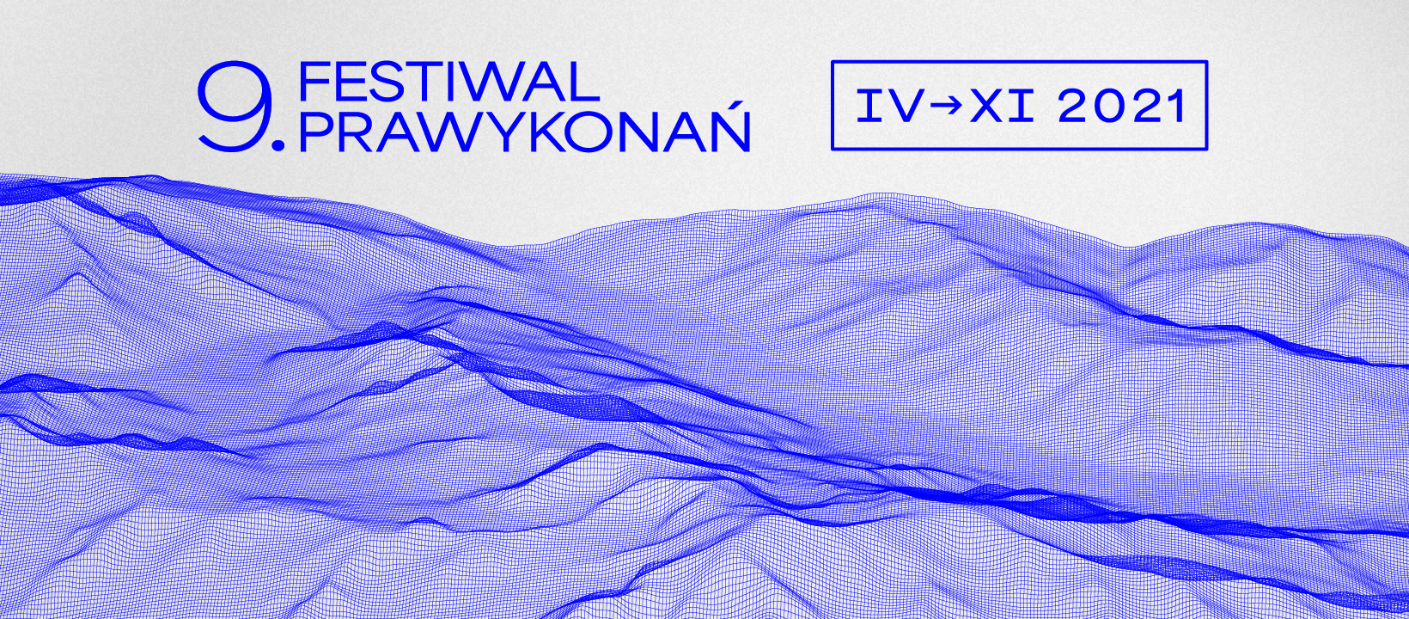 Znamy program 9. Festiwalu Prawykonań. Kompozytorzy w pełnym blasku Zwykle ukryci za swoimi dźwiękami, oddający pole wykonawcom swoich dzieł, podczas Festiwalu Prawykonań to właśnie kompozytorzy są w centrum uwagi. Celebrujemy ich kreatywność i odwagę, by konfrontować nas z przyzwyczajeniami, prowokować, rzucać wyzwania i zaskakiwać.Nowe utwory Cezarego Duchnowskiego, Marty Śniady, Mikołaja Laskowskiego, Aleksandra Nowaka, Karola Nepelskiego i wielu innych znakomitych kompozytorów zabrzmią po raz pierwszy podczas tegorocznego Festiwalu Prawykonań. To dziewiąta edycja wydarzenia organizowanego przez Narodową Orkiestrę Symfoniczną Polskiego Radia w Katowicach. W tym roku festiwal odbędzie się w zmienionej pod wpływem pandemii formule. Będzie miał dwie odsłony: wiosenną od 23 do 25 kwietnia i jesienną, zaplanowaną na październik i listopad. – Najważniejsze pozostaje bez zmian – ten festiwal daje możliwość przyjrzenia się najciekawszym nowym zjawiskom w polskiej muzyce, zetknięcia z twórczością szerokiej grupy kompozytorów reprezentujących różne pokolenia i podążających własnymi, odrębnymi ścieżkami. Podczas Festiwalu Prawykonań to właśnie kompozytorzy są w centrum uwagi. Celebrujemy ich kreatywność i odwagę, by konfrontować nas z przyzwyczajeniami, prowokować, rzucać wyzwania i zaskakiwać. Razem z nimi odkrywamy nowe wątki, stawiamy pytania i szukamy odpowiedzi – mówi dyrektor NOSPR Ewa Bogusz-Moore. Jakie wątki podejmują zaproszeni kompozytorzy? W tym roku podczas festiwalu będziemy zastanawiać się między innymi nad teatralnością muzyki i analizować skomplikowaną siatkę powiązań między elementami i postaciami tworzącymi sceniczne widowisko. Ten wątek eksplorować będzie m.in. Mikołaj Laskowski, który w swoim utworze przyjrzy się na nowo relacji między muzykiem i instrumentem. Kompozycję wykona NOSPR już 25 kwietnia. Jeden z elementów scenograficznych – horyzont teatralny do opery Wagnera – zostanie z nami na dłużej jako bohater artystycznej instalacji „View” Barbary Kingi Majewskiej. Pracę będzie można podziwiać w foyer NOSPR podczas jesiennej odsłony festiwalu.Sporo będzie w tym roku nawiązań do literatury. Jesienią razem z AUKSO zaprosimy najmłodszych słuchaczy na wideooperę Jerzego Kornowicza z librettem Michała Rusinka. Natomiast podczas koncertu  zamykającego festiwal 26 listopada zabrzmi m.in. nowy utwór Cezarego Duchnowskiego inspirowany twórczością Stanisława Lema. To mocny międzynarodowy akcent na finał – kompozycję wykona znakomita orkiestra Klangforum Wien pod batutą szwajcarskiego dyrygenta Titusa Engela. Wiosenna odsłona festiwalu to w sumie dwa koncerty. Jesienią planowanych jest kolejnych sześć koncertów i dwie artystyczne instalacje. Program całego wydarzenia można znaleźć na stronie www.nospr.org.pl. Festiwal Prawykonań jest pomyślany jako wydarzenie hybrydowe – z udziałem publiczności obecnej w sali koncertowej i transmisjami na żywo w internecie. Sprzedaż biletów na koncerty rozpocznie się w marcu.W związku z przedłużeniem zakazu organizowania wydarzeń z udziałem publiczności koncerty wiosennej odsłony Festiwalu Prawykonań odbędą się bez udziału publiczności. Zapraszamy na transmisje online dostępne na profilu Facebook NOSPR, kanale YouTube oraz stronie internetowej NOSPR.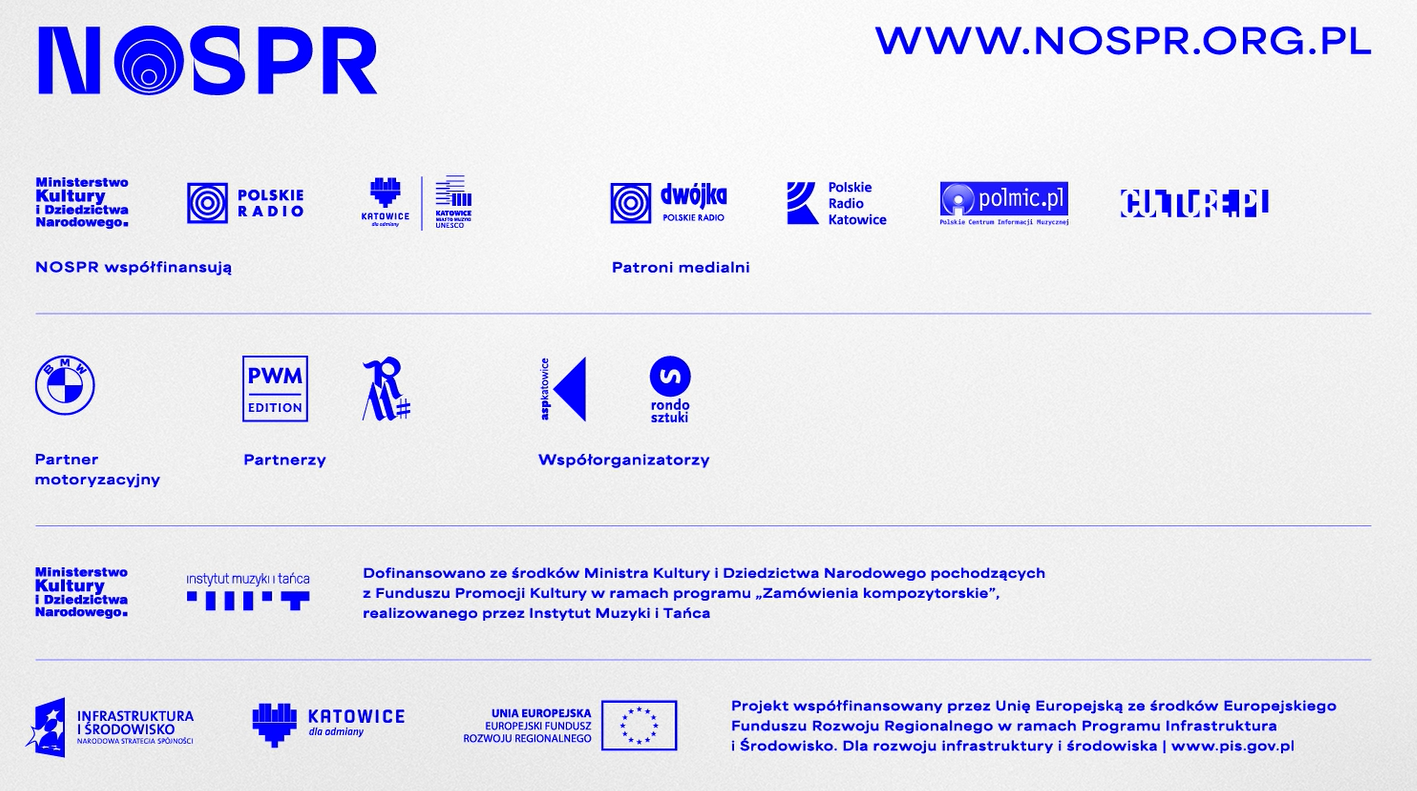 